Publicado en Madrid el 12/12/2018 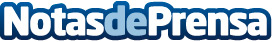 EMCESA, nuevo miembro del Consorcio del Chorizo EspañolEl Consorcio amplía así a 21 el número de asociados. El objetivo del CChE es el de posicionar en el exterior el chorizo ofreciendo un sello de calidad únicoDatos de contacto:Gisela Martín TorresNota de prensa publicada en: https://www.notasdeprensa.es/emcesa-nuevo-miembro-del-consorcio-del-chorizo Categorias: Nacional Nutrición Gastronomía Consumo http://www.notasdeprensa.es